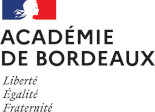 Le registre est à la disposition de toute personne fréquentant habituellement ou occasionnellement ces locauxVous pouvez y noter vos observations concernant :                 Des évènements accidentels                 Des risques                  L’amélioration des conditions de travailDes fiches de signalement vierges sont à votre disposition :- Accueil- Salle des professeurs- Vestiaires agents(Veuillez compléter la liste)Une fois complétées, elles seront obligatoirement déposées ou transmises(Préciser le lieu ou la personne)Le registre est à votre disposition pour demande de consultation auprès du chef d’établissement qui en assure le suivi, assisté par …………………………………en qualité d’assistant de prévention de l’établissementChef d’établissement                                              Assistant (te) de prévention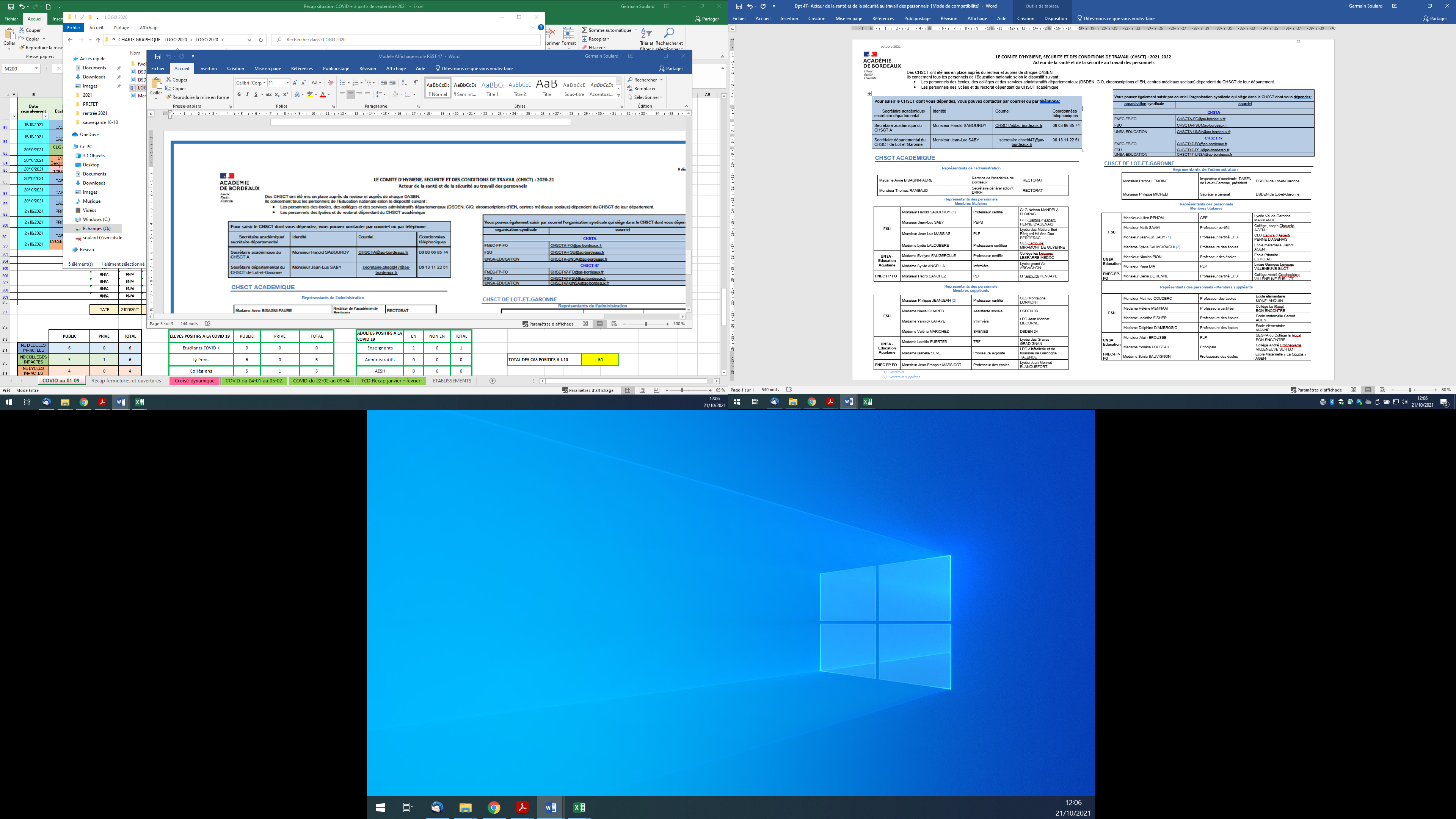 LISTE DES MEMBRES DE LA COMMISSION HYGIENE ET SECURITEOU DU CONSEIL D’ADMINISTRATION Année Scolaire 20…-20…LISTE DES MEMBRES DE LA COMMISSION HYGIENE ET SECURITEOU DU CONSEIL D’ADMINISTRATION Année Scolaire 20…-20…LISTE DES MEMBRES DE LA COMMISSION HYGIENE ET SECURITEOU DU CONSEIL D’ADMINISTRATION Année Scolaire 20…-20…Nom de l’établissement……………………………………………………………………………………Adresse……………………………………………………………………………………………………………………………………………………………………………………………………Nom de l’établissement……………………………………………………………………………………Adresse……………………………………………………………………………………………………………………………………………………………………………………………………Nom de l’établissement……………………………………………………………………………………Adresse……………………………………………………………………………………………………………………………………………………………………………………………………NOMFonction ou qualitéCoordonnées